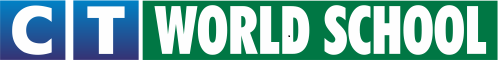 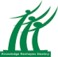      Connecting life and Learning                   TERM- 1                       DATE SHEET	                (2022-2023)	Please note:1.	ICT exam will be conducted during school hours on 14th September.2.	School timings during exams will be from 8:00 a.m to 12:30 p.m.3.	Regular school will start from 28 / 9 / 22 for  Term -2.	ACADEMIC COORDINATOR	PRINCIPALDATEDAYGrade 3TERM- 1Grade 4TERM- 115-9-22THURSDAYPREPARATORY HOLIDAY PREPARATORY HOLIDAY16-9-22FRIDAYHINDIE.V.S.17/9/22SATURDAYHOLIDAY HOLIDAY18/9/22SUNDAYHOLIDAY HOLIDAY19/9/22MONDAYMATHS MATHS 20/9/22TUESDAYHOLIDAY HOLIDAY21/9/22WEDNESDAYENGLISHPUNJABI22/9/22THURSDAYHOLIDAY HOLIDAY23/9/22FRIDAYE.V.S.HINDI24/9/22SATURDAYHOLIDAY HOLIDAY25/9/22SUNDAYHOLIDAYHOLIDAY26/9/22MONDAYPUNJABIENGLISH